13.05.2019  № 982О системе внутреннего обеспечения соответствия требованиям антимонопольного законодательства в администрации города Чебоксары (антимонопольном комплаенсе)В целях реализации Национального плана развития конкуренции в Российской Федерации на 2018-2020 годы, утвержденного Указом Президента Российской Федерации от 21.12.2017 № 618 «Об основных направлениях государственной политики по развитию конкуренции», руководствуясь распоряжением Правительства Российской Федерации от 18.10.2018 № 2258-р «Об утверждении методических рекомендаций по созданию и организации федеральными органами исполнительной власти системы внутреннего обеспечения соответствия требованиям антимонопольного законодательства», в соответствии со статьей 43 Устава муниципального образования города Чебоксары - столицы Чувашской Республики, принятого решением Чебоксарского городского Собрания депутатов от 30.11.2005 № 40, администрация города Чебоксары 
п о с т а н о в л я е т:1. Создать в администрации города Чебоксары систему внутреннего обеспечения соответствия требованиям антимонопольного законодательства (антимонопольный комплаенс).2. Утвердить прилагаемое Положение об организации в администрации города Чебоксары системы внутреннего обеспечения соответствия требованиям антимонопольного законодательства (антимонопольного комплаенса).3. Управлению информации, общественных связей и молодежной политики администрации города Чебоксары опубликовать настоящее постановление в средствах массовой информации.4. Настоящее постановление вступает в силу со дня его официального опубликования.5. Контроль за исполнением настоящего постановления  возложить на заместителя главы администрации - руководителя аппарата А.Ю. Маклыгина.Глава администрации города Чебоксары                                        А.О. ЛадыковУТВЕРЖДЕНОпостановлением администрации города Чебоксарыот 13.05.2019 № 982 Положениеоб организации в администрации города Чебоксары системы внутреннего обеспечения соответствия требованиям антимонопольного законодательства (антимонопольного комплаенса)I. Общие положения1.1. Положение об организации в администрации города Чебоксары  системы внутреннего обеспечения соответствия требованиям антимонопольного законодательства (далее – Положение) разработано в целях обеспечения соответствия деятельности администрации города Чебоксары (далее – Администрация) требованиям антимонопольного законодательства и профилактики нарушений требований антимонопольного законодательства в деятельности Администрации.1.2. Термины, используемые в настоящем Положении, означают следующее:«Антимонопольное законодательство» - законодательство, основывающееся на Конституции Российской Федерации, Гражданском кодексе Российской Федерации и состоящее из Федерального закона от 26.07.2006 № 135-ФЗ «О защите конкуренции», иных федеральных законов, регулирующих отношения, связанные с защитой конкуренции, в том числе с предупреждением и пресечением монополистической деятельности и недобросовестной конкуренции, в которых участвуют федеральные органы исполнительной власти, органы государственной власти субъектов Российской Федерации, органы местного самоуправления, иные осуществляющие функции указанных органов организации, а также государственные внебюджетные фонды, Центральный банк Российской Федерации, российские юридические лица и иностранные юридические лица, физические лица, в том числе индивидуальные предприниматели;«Антимонопольный комплаенс» - совокупность правовых и организационных мер, направленных на соблюдение требований антимонопольного законодательства и предупреждение его нарушения;«Доклад об антимонопольном комплаенсе» - документ, содержащий информацию об организации и функционировании антимонопольного комплаенса в Администрации;«Коллегиальный орган» - совещательный орган, осуществляющий оценку эффективности антимонопольного комплаенса;«Структурное подразделение» - структурное подразделение, функциональный, отраслевой, территориальный орган Администрации;«Уполномоченное подразделение» - структурное подразделение Администрации, осуществляющее внедрение антимонопольного комплаенса в Администрации;«Нарушение антимонопольного законодательства» - недопущение, ограничение, устранение конкуренции;«Риски нарушения антимонопольного законодательства» («комплаенс-риски») - сочетание вероятности и последствий наступления неблагоприятных событий в виде ограничения, устранения или недопущения конкуренции;«Отчетный период» - календарный год.II. Организация антимонопольного комплаенса2.1. Общий контроль за организацией и функционированием в Администрации системы внутреннего обеспечения соответствия требованиям антимонопольного законодательства (далее - Антимонопольный комплаенс) осуществляет заместитель главы администрации - руководитель аппарата Маклыгин А.Ю. (далее – Ответственное лицо Администрации).2.2. В целях организации и функционирования Антимонопольного комплаенса в Администрации определяются уполномоченные подразделения, которые осуществляют деятельность по организации и функционированию Антимонопольного комплаенса.Функции уполномоченных подразделений распределяются  между отделом экономики, прогнозирования и социально-экономического развития, правовым управлением и отделом муниципальной службы и кадров Администрации (далее - Уполномоченные подразделения).2.3. К компетенции отдела экономики, прогнозирования и социально-экономического развития Администрации относятся следующие полномочия:а) подготовка и представление главе администрации на подпись правовых актов, направленных на организацию и функционирование Антимонопольного комплаенса;б) координация взаимодействия с Коллегиальным органом и обеспечение его работы;в) исполнение поручений Ответственного лица Администрации, связанных с организацией и функционированием Антимонопольного комплаенса.2.4. К компетенции правового управления Администрации относятся следующие полномочия:а) мониторинг исполнения мероприятий плана мероприятий («дорожной карты») по снижению комплаенс-рисков в Администрации (далее – План мероприятий по снижению комплаенс-рисков);б) взаимодействие с антимонопольным органом и организация содействия ему в части, касающейся вопросов, связанных с проводимыми проверками;в) информирование Ответственного лица Администрации о внутренних документах, которые могут повлечь нарушение антимонопольного законодательства, противоречить антимонопольному законодательству и Антимонопольному комплаенсу.2.5. К компетенции отдела муниципальной службы и кадров Администрации относятся следующие функции:а) ознакомление с настоящим Положением граждан Российской Федерации при поступлении на муниципальную службу в Администрацию;б) выявление конфликта интересов в деятельности муниципальных служащих и структурных подразделений Администрации, разработка предложений по их исключению;в) организация систематического обучения муниципальных служащих (работников) Администрации требованиям антимонопольного законодательства и Антимонопольного комплаенса; г) проведение проверок в случаях, предусмотренных настоящим Положением.2.6. К совместной компетенции отдела экономики, прогнозирования и социально-экономического развития и правового управления Администрации относятся: а) выявление комплаенс-рисков, учет обстоятельств, связанных с комплаенс-рисками, определение вероятности возникновения комплаенс-рисков;б) консультирование муниципальных служащих (работников) Администрации по вопросам, связанным с соблюдением антимонопольного законодательства и Антимонопольным комплаенсом;в)  разработка и внесение на утверждение главой администрации  карты комплаенс-рисков Администрации;г) разработка и внесение на утверждение главой администрации  ключевых показателей эффективности Антимонопольного комплаенса;д) разработка и внесение на утверждение главой администрации  Плана мероприятий по снижению комплаенс-рисков; е) оценка достижения ключевых показателей эффективности Антимонопольного комплаенса;ж) подготовка для подписания главой администрации  и утверждения Коллегиальным органом проекта доклада об антимонопольном комплаенсе;з) организация взаимодействия с другими структурными подразделениями Администрации по вопросам, связанным с Антимонопольным комплаенсом.2.7. Оценку эффективности организации и функционирования в Администрации Антимонопольного комплаенса осуществляет Коллегиальный орган. 2.8. К функциям Коллегиального органа относятся:а) рассмотрение и оценка Плана мероприятий по снижению комплаенс-рисков;б) рассмотрение и утверждение доклада об Антимонопольном комплаенсе.III. Выявление и оценка комплаенс-рисков3.1. Выявление и оценка рисков нарушения антимонопольного законодательства (далее - Комплаенс-риски) являются неотъемлемой частью внутреннего контроля соблюдения Администрацией антимонопольного законодательства.3.2. В целях выявления Комплаенс-рисков ежегодно осуществляются следующие мероприятия:а) анализ выявленных нарушений антимонопольного законодательства в деятельности Администрации за предыдущие 3 года (наличие предостережений, предупреждений, штрафов, жалоб, возбужденных дел);б) анализ нормативных правовых актов Администрации на наличие признаков нарушения антимонопольного законодательства (далее – нормативные правовые акты);в) анализ проектов нормативных правовых актов Администрации на наличие признаков нарушения антимонопольного законодательства (далее – проекты нормативных правовых актов);г) мониторинг и анализ практики применения Администрацией антимонопольного законодательства (в части соответствующих обзоров и обобщений Администрации);д) систематическая оценка эффективности разработанных и реализуемых мероприятий по снижению Комплаенс-рисков.3.3. Для осуществления мероприятий, предусмотренных пунктом 3.2 Положения, руководители структурных подразделений Администрации обеспечивают представление в правовое управление Администрации соответствующих сведений в срок не позднее 15 января года, следующего за отчетным.3.4. По результатам мероприятий, указанных в пунктах 3.2 и 3.3 Положения, правовое управление Администрации совместно с отделом экономики, прогнозирования и социально-экономического развития Администрации в срок не позднее 15 февраля года, следующего за отчетным, осуществляет подготовку:а) аналитической справки, содержащей результаты мероприятий, указанных в пункте 3.2 Положения;б) проекта карты Комплаенс-рисков Администрации;в) проекта ключевых показателей эффективности Антимонопольного комплаенса;г) проекта доклада об антимонопольном комплаенсе.3.5. При проведении анализа выявленных нарушений антимонопольного законодательства реализуются следующие мероприятия:а) сбор в структурных подразделениях Администрации сведений о наличии нарушений антимонопольного законодательства;б) составление перечня нарушений антимонопольного законодательства в Администрации (при наличии), который содержит информацию о нарушении (с указанием нарушенной нормы антимонопольного законодательства, краткого изложения сути нарушения, последствий нарушения антимонопольного законодательства и результата рассмотрения нарушения антимонопольным органом), позицию антимонопольного органа, сведения о мерах по устранению нарушения, сведения о мерах, направленных Администрацией на недопущение повторения нарушения.3.6. При проведении анализа нормативных правовых актов реализуются следующие мероприятия:а) разработка исчерпывающего перечня нормативных правовых актов, принятых в отчетном году  (далее - Перечень актов), с приложением к Перечню актов текстов таких актов, за исключением актов, содержащих сведения, относящиеся к охраняемой законом тайне, которые размещается в информационно-телекоммуникационной сети «Интернет» на официальном сайте Администрации (далее – официальный сайт Администрации) (в срок не позднее мая текущего года);б) размещение на официальном сайте Администрации уведомления о начале сбора замечаний и предложений организаций и граждан по перечню актов (в срок не позднее мая текущего года);в) сбор и анализ представленных замечаний и предложений организаций и граждан по перечню актов (в период с мая по июнь текущего года);г) представление главе администрации доклада с обоснованием целесообразности (нецелесообразности) внесения изменений в нормативные правовые акты (в срок не позднее августа текущего года).3.7. При проведении анализа проектов нормативных правовых актов реализуются следующие мероприятия (в течение текущего года):а) размещение структурными подразделениями Администрации, ответственными за разработку проекта нормативного правового акта, на официальном сайте Администрации проекта нормативного правового акта с необходимым обоснованием реализации предлагаемых решений, в том числе их возможного влияния на конкуренцию;б) сбор и оценка поступивших замечаний и предложений организаций и граждан к проекту нормативного правового акта.3.8. При проведении мониторинга и анализа практики применения Администрацией антимонопольного законодательства осуществляется подготовка аналитической справки об изменениях и основных аспектах правоприменительной практики в Администрации.3.9. Выявленные Комплаенс-риски отражаются в карте Комплаенс-рисков Администрации согласно разделу IV Положения.3.10. Распределение по уровням риска осуществляется по результатам оценки Комплаенс-рисков, включающей в себя идентификацию Комплаенс-риска, анализ Комплаенс-риска и сравнительную оценку Комплаенс-риска.3.11. Распределение выявленных Комплаенс-рисков по уровням риска осуществляется в соответствии с методическими рекомендациями, утвержденными распоряжением Правительства Российской Федерации от 18.10.2018 № 2258-р.3.12. В случае если в ходе выявления и оценки Комплаенс-рисков обнаруживаются признаки коррупционных рисков, наличия конфликта интересов либо нарушения правил служебного поведения при осуществлении муниципальными служащими Администрации контрольных функций, указанные материалы подлежат дополнительному рассмотрению в порядке, установленном правовыми актами Администрации.3.13. Выявленные Комплаенс-риски отражаются в карте Комплаенс-рисков Администрации в порядке убывания уровня рисков. 3.14. Информация о проведении выявления и оценки Комплаенс-рисков включается в доклад об антимонопольном комплаенсе.IV. Карта комплаенс-рисков Администрации4.1. В карту комплаенс-рисков Администрации включаются:выявленные риски (их описание);описание причин возникновения рисков;описание условий возникновения рисков.4.2. Карта комплаенс-рисков Администрации утверждается главой администрации и размещается на официальном сайте Администрации в срок не позднее 1 апреля текущего года.V. План мероприятий по снижению комплаенс-рисков5.1. В целях снижения Комплаенс-рисков ежегодно разрабатывается План мероприятий по снижению комплаенс-рисков. План мероприятий по снижению комплаенс-рисков подлежит пересмотру в случае внесения изменений в карту комплаенс-рисков Администрации.5.2. План мероприятий по снижению комплаенс-рисков должен содержать в разрезе каждого Комплаенс-риска (согласно карте комплаенс-рисков Администрации) конкретные мероприятия, необходимые для устранения выявленных Комплаенс-рисков.В Плане мероприятий по снижению комплаенс-рисков указываются:общие меры по минимизации и устранению Комплаенс-рисков;описание конкретных действий (мероприятий), направленных на минимизацию и устранение Комплаенс-рисков;структурное подразделение Администрации, ответственное за выполнение каждого мероприятия;срок исполнения мероприятий.5.3. План мероприятий по снижению комплаенс-рисков утверждается главой администрации в срок не позднее 31 декабря года, предшествующему году, на который планируются мероприятия.5.4. Информация об исполнении плана мероприятий по снижению комплаенс-рисков включается в доклад об антимонопольном комплаенсе.VI. Ключевые показатели эффективности Антимонопольного комплаенса6.1. Установление ключевых показателей эффективности Антимонопольного комплаенса осуществляется для оценки качества работы системы управления Комплаенс-рисками в течение отчетного периода. 6.2. Ключевые показатели эффективности Антимонопольного комплаенса устанавливаются как для Администрации в целом, так и для структурных подразделений Администрации и представляют собой количественные характеристики работы системы управления Комплаенс-рисками.6.3. Ключевым показателем эффективности Антимонопольного комплаенса Администрации является коэффициент снижения количества нарушений Администрацией антимонопольного законодательства (по сравнению с предыдущим годом).При расчете указанного показателя под нарушением Администрацией антимонопольного законодательства понимаются:возбужденные антимонопольным органом в отношении Администрации антимонопольные дела;выданные антимонопольным органом Администрации предупреждения о прекращении действий (бездействия), об отмене или изменении нормативных правовых актов, которые содержат признаки нарушения антимонопольного законодательства, либо об устранении причин и условий, способствовавших возникновению такого нарушения, и о принятии мер по устранению последствий такого нарушения;направленные антимонопольным органом Администрации предостережения о недопустимости совершения действий, которые могут привести к нарушению антимонопольного законодательства. 6.4. Ключевые показатели эффективности Антимонопольного комплаенса утверждаются на отчетный период ежегодно в срок не позднее 1 апреля текущего года.6.5. Информация о достижении ключевых показателей эффективности Антимонопольного комплаенса включается в доклад об антимонопольном комплаенсе.VII. Оценка эффективности Антимонопольного комплаенса7.1. Оценка эффективности организации и функционирования в Администрации Антимонопольного комплаенса осуществляется Коллегиальным органом по результатам рассмотрения доклада об антимонопольном комплаенсе.7.2. При оценке эффективности организации и функционирования Антимонопольного комплаенса Коллегиальный орган использует материалы, содержащиеся в докладе об антимонопольном комплаенсе, а также:а) карту комплаенс-рисков Администрации на отчетный период;б) ключевые показатели эффективности Антимонопольного комплаенса на отчетный период;в) План мероприятий по снижению комплаенс-рисков на отчетный период.VIII. Доклад об антимонопольном комплаенсе8.1. Доклад об антимонопольном комплаенсе содержит:а) информацию о результатах проведенной оценки Комплаенс-рисков;б) информацию об исполнении Плана мероприятий по снижению комплаенс-рисков;в) информацию о достижении ключевых показателей эффективности Антимонопольного комплаенса;г) иную информацию, связанную с реализацией в Администрации Антимонопольного комплаенса.8.2. Коллегиальный орган утверждает доклад об антимонопольном комплаенсе в срок не позднее 1 апреля года, следующего за отчетным.8.3. Доклад об антимонопольном комплаенсе, утвержденный Коллегиальным органом, размещается на официальном сайте Администрации в течение 5 рабочих дней со дня его утверждения.IX. Ознакомление муниципальных служащих (работников) Администрации с антимонопольным комплаенсом. Проведение обучения требованиям антимонопольногозаконодательства и антимонопольного комплаенса9.1. При поступлении на муниципальную службу в Администрацию (далее – служба) отдел муниципальной службы и кадров Администрации обеспечивает ознакомление гражданина Российской Федерации с настоящим Положением.9.2. Отдел муниципальной службы и кадров, правовое управление, отдел экономики, прогнозирования и социально-экономического развития Администрации организуют систематическое обучение муниципальных служащих (работников) Администрации требованиям антимонопольного законодательства и Антимонопольного комплаенса в следующих формах:вводный (первичный) инструктаж;целевой (внеплановый) инструктаж;иные обучающие мероприятия.9.3. Вводный (первичный) инструктаж и ознакомление с основами антимонопольного законодательства и настоящим Положением проводятся при поступлении муниципальных служащих (работников) на службу в Администрацию.9.4. Целевой (внеплановый) инструктаж проводится при изменении антимонопольного законодательства, постановления об Антимонопольном комплаенсе, а также после утверждения карты комплаенс-рисков Администрации.Целевой (внеплановый) инструктаж осуществляется в форме доведения до структурных подразделений Администрации соответствующих информационных сообщений.9.5. Информация о проведении ознакомления муниципальных служащих (работников) Администрации с Антимонопольным комплаенсом, а также о проведении обучающих мероприятий включается в доклад об антимонопольном комплаенсе.X. Ответственность10.1. Уполномоченные подразделения Администрации несут ответственность за организацию и функционирование Антимонопольного комплаенса в Администрации в соответствии с законодательством Российской Федерации.10.2. Муниципальные служащие Администрации несут дисциплинарную ответственность в соответствии с законодательством Российской Федерации за неисполнение внутренних документов, регламентирующих процедуры и мероприятия Антимонопольного комплаенса.__________________________________Чăваш РеспубликиШупашкар хулаАдминистрацийěЙЫШĂНУ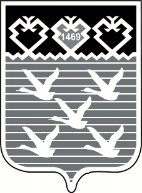 Чувашская РеспубликаАдминистрациягорода ЧебоксарыПОСТАНОВЛЕНИЕ